                                 ОТЧЕТ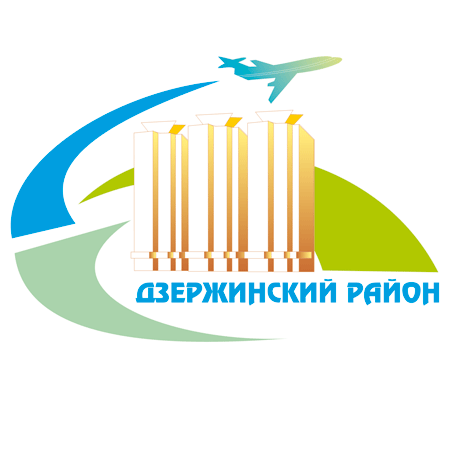 О ДЕЯТЕЛЬНОСТИ ОБЩЕСТВЕННОГО СОВЕТАв 2016 годуДокладчик: Груздева Вера Ивановна, председатель Общественного совета при главе администрации Дзержинского района ВолгоградаСвою деятельность общественный совет осуществляет с 2014 года, после принятия ФЗ № 212-ФЗ «Об основах общественного контроля в Российской Федерации».На сегодняшний день в городе работает Городская общественная палата и один общественный совет при главе администрации Дзержинского района Волгограда.Своими целями общественный совет ставит обеспечение тесного взаимодействия администрации района с институтами гражданского общества, выполняющими отдельные публичные функции. Реализует гражданские инициативы, направленные на защиту прав и свобод и законных интересов негосударственных некоммерческих организаций и общественных объединений граждан, формированию и развитию гражданского правосознания.Основными методами общественного контроля, применяемого советом являются:Общественные слушанияОбщественные обсужденияМониторингиКруглые столыПубличные слеты. Позитивная деятельность совета подтверждена такими реализующимися проектами совета, как внесение изменений в Закон Волгоградской области от 22 июня 2001 года № 552-ОД «О государственной молодежной политике в Волгоградской области»  письмом Кувычко А.А – депутата областной думы от 28 января 2015 года;Созданием молодежных общественных советов в районах города Волгограда (письмо комитета молодежной политики от 28 января 2015 года 01-09/92).В 2016году на основании распоряжение главы администрации от 22.01.2016 года № 20-16-р деятельность общественного совета приобрела юридическое обоснование, что подтверждено:Положением об общественном совете. В совет вошли 12 членов: Лукаш Антон Иванович доцент кафедры теории и истории государства и права Волгоградский институт бизнеса;Григорьев Юрий Михайлович – президент Волгоградского отделения Всероссийской полицейской ассоциации;Александрина Ирина Валентиновна – доцент кафедры экономики Волгоградского государственного университета;Заблоцкая Алла Григорьевна – руководитель Волгоградского регионального отделения Российской криминологической ассоциации, доцент Волгоградской академии МВД;Мукелян Ирина Кимовна директор МУ СДЦ Перекресток;Акентьева Галина Ивановна – заведующая детской библиотекой, председатель совета женщин Дзержинского района;Каплунова Мария Кузьминична – заведующая «Дом культуры Гумракский»;Мукашева Ирина Викторовна – руководитель Дзержинского территориального управления департамента по образованию Дзержинского района;Трелина Ольга Андреевна – директор учреждения культуры «21 век»;Нариманова Ольга Андреевна – директор Дзержинского центра социального обслуживания населения;Шмидт Людмила Артуровна – директор Волгоградского диагностического медицинского центра;Груздева Вера Ивановна – нотариус города Волгограда.В качестве инициативных граждан к работе совета привлечены Кошелев Алексей Викторович сотрудник учреждения культуры 21 век и Клейменова Таисия Сергеевна заместитель директора МУ СДЦ Перекресток.Разработаны:Полномочия членов общественного советаУдостоверения членов общественного советаИнформационный стенд общественного советаСвою деятельность члены совета и инициативные граждане осуществляли на основании разработанных полномочий.Информация о деятельности совета размещается на стенде Общественного совета на первом этаже администрации. ( финансирование осуществляла Заблоцкая А.Г.)Атрибутика совета размещена на ролл-аппе, который выставляется в помещении при проведении Советом своих мероприятий (финансирование осуществила Александрина И.В.)Всем членам совета, представившим свои фотографии выданы удостоверения (финансирование осуществила Заблоцкая А.Г.)15 февраля 2016 года благодарственные письма  главой администрации были вручены 18 участникам общественных слушаний «Позитивные концепции развития современного общества» за сотрудничество и активное участие позитивно настроенных граждан района в социально ориентированных общественных диспутах, круглых столах, мониторингах и слушаниях в 2015 году (распоряжение о награждении от 15.02.2016г.)26 февраля 2016 года проведены общественные обсуждения, в которых приняли участие представители экологического фонда «Зеленый лист» (Лебедева Татьяна Александровна), благотворительного фонда «Линия выбора» (Животягина Юлия Ивановна), Центра молодежной политики Волгоградской области (Губина Анна Викторовна)На общественных обсуждениях были заслушаны отчеты по общественным  слушаниям, прошедшим 23 декабря 2015 года «Позитивные концепции развития современного общества», на которых была показана прозрачность и открытость деятельности администрации во взаимодействии с молодежными учреждениями, органами молодежного самоуправления, негосударственными некоммерческими организациями по вопросам поддержки проектов благоустройства района к предстоящему Чемпионату мира по футболу 2018 года и поддержки волонтерских проектов по здоровому образу жизни.Темой обсуждений 26 февраля стало: «Волонтерское движение в районе и создание рекрутинговых центров на базе муниципального учреждения «Социально-досуговый центр «Перекресток» Дзержинского района Волгограда» и Волгоградского института бизнеса, высказано пожелание о поддержке добровольческого движения в районе по направлениям:Социальное волонтерствоСпортивное волонтерствоСобытийное добровольчествоИнтеллектуальное волонтерствоПросветительское волонтерствоЭкологическое волонтерствоВовлечение в волонтерскую деятельность к Чемпионату мира по футболу 2018.Центр молодежной политики области, муниципальное учреждение «Социально-досуговый центр «Перекресток», Волгоградский институт бизнеса выразили желание сотрудничества с администрацией района.Было принято решение об инициации возрождения семейных традиций в органе ЗАГС Дзержинского района;Поддержаны волонтерские проекты Волгоградского института бизнеса;Поддержан проект арт-студии Сергея Давыдова, который направлен на повышение узнаваемости волгоградских олимпийских чемпионов.Волгоградский институт бизнеса поддержал продвижение через волонтеров института всероссийский волонтерский проект Общее дело, проектов по созданию семьи и возрождению здоровых семейных традиций, проектов противодействия наркомании, алкоголизма и табакокурения, с проведением на базе института культурно-досуговых и спортивных акций, направленных на создание естественной среды обитания человека, поддерживающего личным примером здоровый образ жизни.22 марта на заседании общественного совета представлена презентация деятельности совета за 2015 год.29 марта члены общественного совета приняли участие в совещании по переименованию улицы Землячки и направили предложения с обоснованием позиции общественного совета о нецелесообразности переименования. По просьбе депутата областной думы Кувычко А.А. членом совета Лукаш А.И. были разработаны и представлены на заседании рабочей группы областной администрации «Предложения общественного совета в проект ФЗ «О патриотическом воспитании в РФ».27 апреля 2016 года на базе Волгоградского института бизнеса проведена открытая конференция «Волонтеры нашего времени в формировании культуры гражданской ответственности через органы общественного контроля». В подготовке и проведении конференции большую помощь оказали: ректор Волгоградского института бизнеса Ващенко А.А., директор муниципального учреждения «Социально-досуговый центр «Перекресток» И.К. Мукелян. В конференции приняли активное участие директор центра молодежной политики Волгоградской области Медведев Станислав Александрович, руководитель волонтерского центра «Прорыв» Волгоградского госуниверситета Радько Иван Валерьевич. Зам. руководителя Рекрутингового центра Волгоградского аграрного университета - Серенец Алексей Сергеевич.08 июля 2016 года во исполнение решения на общественных обсуждениях об инициации возрождения семейных традиций в органе ЗАГС Дзержинского района проведена общественная акция ко дню Петра и Февроньи, совместно с советом женщин Дзержинского района по инициативе Совета женщин города Волгограда. (Создан ролик, профинансированный Александриной И.В., Заблоцкой А.Г., Груздевой В.И.)06 октября 2016 года в зале заседаний администрации Дзержинского района прошли общественные слушания на тему «Современные проблемы социальной занятости и социального обеспечения пенсионеров», в котором приняли участие директор Центра социальной защиты населения по Дзержинскому району Ковалева Ольга Васильевна, директор центра финансовой грамотности Волгоградской области Шевяков Михаил Юрьевич, Ефимова Светлана Александровна – начальник клиентского отдела Управления Пенсионного фонда по Дзержинскому району, Шлыкова Наталья Владимировна – зам.директора Дзержинского центра социального обслуживания на дому, Калмыкова Валентина Александровна – руководитель клуба пожилых людей «Форум» в Дзержинском районе.В преддверии года экологии, 26 октября 2016 года члены общественного совета приняли участие в конференции Музея семян на тему: Формирование экологической культуры на территории Дзержинского района в рамках социально-экологического проектирования (Груздева В.И., Александрина И.В., Клейменова Т.С.)Результатом слушаний 06 октября 2016 года стало проведение в декабре и январе педагогами Волгоградского института бизнеса под руководством Долговой Натальи Алексеевны – декана юридического факультета, занятий с пожилыми людьми и инвалидами района по правовой грамотности на базе клуба пожилого человека – 06 декабря 2016 года.Проведение руководителем центра финансовой грамотности Ольгой Сергеевной Андреевой, представителями органов социального страхования, пенсионного фонда  (Столярчук Оксана Васильевна) занятий в обществе инвалидов по финансовой, пенсионной, социальной грамотности населения района – 12 декабря 2016 года.20 декабря 2016 года при финансовой поддержке ООО Лента (директор Зобнина Светлана Анатольевна, АО Волгоград бакалея (ген.директор Потапова Екатерина Васильевна) при организационной поддержке молодежного центра Перекресток, разработкой сценария и проведена новогодняя игровая программа для 25 детей инвалидов, согласно списку, предоставленного центром социальной защиты населения по Дзержинскому району.20 декабря 2016 года проведение заседания общественного совета по планированию работы на первый квартал 2017 года и подготовке к слушаниям на тему: «Взаимодействие органов администрации с органами территориального общественного самоуправления».30 декабря 2016 года на базе дома культуры Гумракский проведено благотворительное новогоднее представление для детей ТОС «Луговой» при финансовой поддержке председателя ТОС Вьюкова Е.А. (члены общественного совета Каплунова Мария Кузьминична и Груздева Вера Ивановна представляли совет).Общественный совет при главе администрации Дзержинского района Волгограда